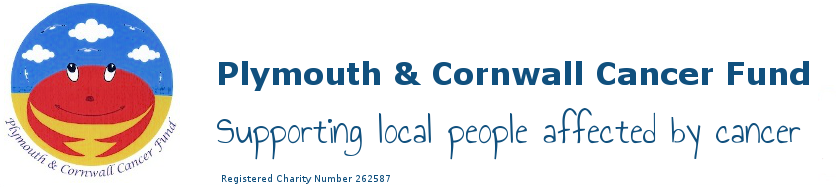 Fundraising PolicyFundraising Events – SponsorshipTo support Fundraisers participating in Events with the intention of raising money for PCCF, the charity will provide:Sponsorship Forms, details of using JustGiving.com, collecting tins, Information leafletsAt the discretion of the Fundraising Manager, PCCF promotional T shirts/vests where significant amounts are likely to be raised ie. To ensure cost of the item is coveredAdvertising event on PCCF website, Twitter and FacebookWhere an Event Registration Fee is required (less than £40), the option to reimburse those adults who raise in excess of £100 and children £50. This will be refunded at the point where the donation is made to PCCF. Where the registration fee is in excess of £40, reimbursement of the fee will be considered by PCCF Officers.Just GivingJust Giving is an on line fundraising tool for fundraisers and charities to maximise sponsorship, collect donations and gift aid from HMRC.2017/18: Payment fees are £15/month + vat, 5% fee on donations (plus card fees for credit card 1.3%; paypal 1.45%; Debit card 17pDonations are sent regularly (weekly), and gift aid is invoiced separately, minus any just giving fees (5%) and card chargesGift AidDonations eligible for Gift Aid will be collected from HMRC by PCCF TreasurerApproval Date:   27.03.18 (Committee Meeting Minute No 1429 )Review Date: March 2021